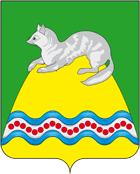 АДМИНИСТРАЦИЯ КРУТОГОРОВСКОГО СЕЛЬСКОГО ПОСЕЛЕНИЯ СОБОЛЕВСКОГО МУНИЦИПАЛЬНОГО РАЙОНАКАМЧАТСКОГО КРАЯПОСТАНОВЛЕНИЕГЛАВЫКРУТОГОРОВСКОГО СЕЛЬСКОГО ПОСЕЛЕНИЯот  «09 »   декабря   2013 г. №  140п. Крутогоровский,   Соболевский   районО  внесении изменений в постановление Главы КСП  от 29.01.13 № 25 « Об утверждении комплексных мер по гармонизации межэтнических отношений на территорий  Крутогоровского сельского поселения на 2013-2015 годы»В целях всестороннего учета интересов народов Российской Федерации, проживающих в Крутогоровском сельском поселении, для решения конкретных задач в сфере межэтнических отношений, оказания содействия национально-культурному развитию народов Российской Федерации и реализации мероприятий в сфере межнациональных отношений на территории Крутогоровского сельского поселения, в соответствии с Федеральными законами от 06.10.2003 № 131-ФЗ "Об общих принципах организации местного самоуправления в Российской Федерации" (с изменениями), от 25.07.2002 № 114-ФЗ "О противодействии экстремистской деятельности" (с изменениями), для обеспечения атмосферы межнационального мира и гражданского согласия в границах поселения:ПОСТАНОВЛЕНИЕ:1. Утвердить комплексные меры по гармонизации межэтнических отношений на территории Крутогоровского сельского поселения на 2013 - 2015 годы согласно приложению. 2. Обеспечить выполнение комплексных мер по гармонизации межэтнических отношений на территории Крутогоровского сельского поселения на 2013 - 2015 годы. 3. Рекомендовать руководителям организаций различных форм собственности, национальных общественных объединений, осуществляющим деятельность на территории Крутогоровского сельского поселения, оказывать содействие мигрантам в адаптации и интеграции в социально-экономическое и культурное пространство Крутогоровского сельского поселения. 4. Контроль за выполнением постановления возложить на заместителя Главы Крутогоровского сельского поселения .И.О. Главы  Крутогоровского       сельского поселения                                                   А.Н.Федько Приложение к постановлению Главы Крутогоровского сельского поселенияот 29.01.2013 № 25КОМПЛЕКСНЫЕ МЕРЫ ПО ГАРМОНИЗАЦИИ МЕЖЭТНИЧЕСКИХ ОТНОШЕНИЙ На территории Крутогоровского сельского поселения НА 2013 - 2015 ГОДЫ № п/пНаименование 
мероприятия Ответственный 
исполнитель Срок 
исполнения Сумма финансирования за счет бюджетаРаздел I. ВОСПИТАНИЕ МЕЖНАЦИОНАЛЬНОГО СОГЛАСИЯ 
ЧЕРЕЗ СИСТЕМУ ОБРАЗОВАНИЯРаздел I. ВОСПИТАНИЕ МЕЖНАЦИОНАЛЬНОГО СОГЛАСИЯ 
ЧЕРЕЗ СИСТЕМУ ОБРАЗОВАНИЯРаздел I. ВОСПИТАНИЕ МЕЖНАЦИОНАЛЬНОГО СОГЛАСИЯ 
ЧЕРЕЗ СИСТЕМУ ОБРАЗОВАНИЯРаздел I. ВОСПИТАНИЕ МЕЖНАЦИОНАЛЬНОГО СОГЛАСИЯ 
ЧЕРЕЗ СИСТЕМУ ОБРАЗОВАНИЯРаздел I. ВОСПИТАНИЕ МЕЖНАЦИОНАЛЬНОГО СОГЛАСИЯ 
ЧЕРЕЗ СИСТЕМУ ОБРАЗОВАНИЯ1Проведение декады 
правовых знаний 
среди учащихся 
города, направленной
на развитие норм 
толерантного 
поведения, 
противодействие 
различным видам 
экстремизмаМКУК « Библиотека» п. Крутогоровский, МКУК « Центр досуга п. Крутогоровский»ежегодно Без финансированияРаздел II. УКРЕПЛЕНИЕ МЕЖЭТНИЧЕСКИХ ОТНОШЕНИЙ 
И ФОРМИРОВАНИЕ ТОЛЕРАНТНОСТИ В МОЛОДЕЖНОЙ СРЕДЕРаздел II. УКРЕПЛЕНИЕ МЕЖЭТНИЧЕСКИХ ОТНОШЕНИЙ 
И ФОРМИРОВАНИЕ ТОЛЕРАНТНОСТИ В МОЛОДЕЖНОЙ СРЕДЕРаздел II. УКРЕПЛЕНИЕ МЕЖЭТНИЧЕСКИХ ОТНОШЕНИЙ 
И ФОРМИРОВАНИЕ ТОЛЕРАНТНОСТИ В МОЛОДЕЖНОЙ СРЕДЕРаздел II. УКРЕПЛЕНИЕ МЕЖЭТНИЧЕСКИХ ОТНОШЕНИЙ 
И ФОРМИРОВАНИЕ ТОЛЕРАНТНОСТИ В МОЛОДЕЖНОЙ СРЕДЕРаздел II. УКРЕПЛЕНИЕ МЕЖЭТНИЧЕСКИХ ОТНОШЕНИЙ 
И ФОРМИРОВАНИЕ ТОЛЕРАНТНОСТИ В МОЛОДЕЖНОЙ СРЕДЕ2Организация конкурса
творческих работ 
сторонников 
правового оптимизма 
"Как научиться 
уважать закон"МКУК « Центр досуга п. Крутогоровский»ежегодно500-00Раздел 3. СОДЕЙСТВИЕ НАЦИОНАЛЬНО-КУЛЬТУРНОМУ ВЗАИМОДЕЙСТВИЮРаздел 3. СОДЕЙСТВИЕ НАЦИОНАЛЬНО-КУЛЬТУРНОМУ ВЗАИМОДЕЙСТВИЮРаздел 3. СОДЕЙСТВИЕ НАЦИОНАЛЬНО-КУЛЬТУРНОМУ ВЗАИМОДЕЙСТВИЮРаздел 3. СОДЕЙСТВИЕ НАЦИОНАЛЬНО-КУЛЬТУРНОМУ ВЗАИМОДЕЙСТВИЮРаздел 3. СОДЕЙСТВИЕ НАЦИОНАЛЬНО-КУЛЬТУРНОМУ ВЗАИМОДЕЙСТВИЮ3 Проведение праздника
"В дружбе народов 
единство России" МКУК « Центр досуга п. Крутогоровский»ежегодно 1000-004. Проведение цикла 
мероприятий по 
сохранению 
национальных 
традиций коренных 
малочисленных 
народов СевераМКУК « Библиотека» п. Крутогоровский, МКУК « Центр досуга п. Крутогоровский»ежегодно 1000-005. Проведение цикла 
мероприятий по 
сохранению традиций 
русской культурыМКУК « Библиотека» п. Крутогоровскийежегодно Без финансирования6 Проведение Дней 
славянской 
письменности и 
культуры (цикл 
мероприятий и 
выставок по 
славянской культуре)МКУК « Библиотека» п. Крутогоровский
ежегодно Без финансированияРаздел 4. ПОВЫШЕНИЕ УРОВНЯ ДОВЕРИЯ В ОТНОШЕНИЯХ 
ПРАВООХРАНИТЕЛЬНЫХ ОРГАНОВ И ЭТНИЧЕСКИХ СООБЩЕСТВ, 
ПРЕДСТАВЛЕННЫХ НА ТЕРРИТОРИИ КРУТОГОРОВСКОГО СЕЛЬСКОГО ПОСЕЛЕНИЯРаздел 4. ПОВЫШЕНИЕ УРОВНЯ ДОВЕРИЯ В ОТНОШЕНИЯХ 
ПРАВООХРАНИТЕЛЬНЫХ ОРГАНОВ И ЭТНИЧЕСКИХ СООБЩЕСТВ, 
ПРЕДСТАВЛЕННЫХ НА ТЕРРИТОРИИ КРУТОГОРОВСКОГО СЕЛЬСКОГО ПОСЕЛЕНИЯРаздел 4. ПОВЫШЕНИЕ УРОВНЯ ДОВЕРИЯ В ОТНОШЕНИЯХ 
ПРАВООХРАНИТЕЛЬНЫХ ОРГАНОВ И ЭТНИЧЕСКИХ СООБЩЕСТВ, 
ПРЕДСТАВЛЕННЫХ НА ТЕРРИТОРИИ КРУТОГОРОВСКОГО СЕЛЬСКОГО ПОСЕЛЕНИЯРаздел 4. ПОВЫШЕНИЕ УРОВНЯ ДОВЕРИЯ В ОТНОШЕНИЯХ 
ПРАВООХРАНИТЕЛЬНЫХ ОРГАНОВ И ЭТНИЧЕСКИХ СООБЩЕСТВ, 
ПРЕДСТАВЛЕННЫХ НА ТЕРРИТОРИИ КРУТОГОРОВСКОГО СЕЛЬСКОГО ПОСЕЛЕНИЯРаздел 4. ПОВЫШЕНИЕ УРОВНЯ ДОВЕРИЯ В ОТНОШЕНИЯХ 
ПРАВООХРАНИТЕЛЬНЫХ ОРГАНОВ И ЭТНИЧЕСКИХ СООБЩЕСТВ, 
ПРЕДСТАВЛЕННЫХ НА ТЕРРИТОРИИ КРУТОГОРОВСКОГО СЕЛЬСКОГО ПОСЕЛЕНИЯ5.1. Организация цикла 
встреч 
представителей 
правоохранительных 
органов и управления
по работе с 
общественностью и 
молодежными 
проектами 
администрации поселения
с руководителями 
национальных и 
молодежных 
общественных 
объединений по 
вопросу профилактики
терроризма и 
экстремизма, в том 
числе с мигрантами и
членами их семей по 
вопросам 
информирования о 
правилах по их 
приспособлению к 
социально- 
экономическим и 
национально- 
культурным 
особенностям нового 
места проживанияАдминистрация Крутогоровского сельского поселения2 раза в год- 5.2. Изготовление памяток
для руководителей 
организаций о 
действиях при 
обнаружении 
признаков 
экстремистской 
деятельности и 
информационных 
листков по 
профилактике 
терроризма и 
экстремизма, 
преступлений и 
правонарушений, 
нарушений 
миграционной 
политики на 
территории поселения  и 
распространение их 
среди общественностиАдминистрация Крутогоровского сельского поселенияВ течение 2013 года 1000-00